Somerville’s Reading Newsletter 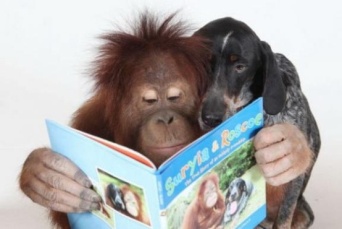 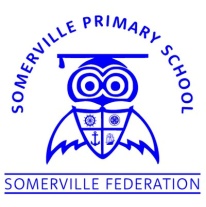 We are readers...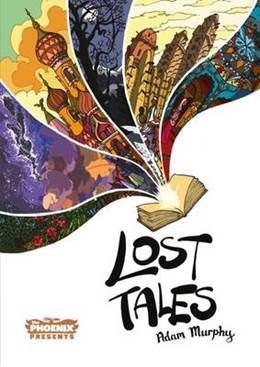 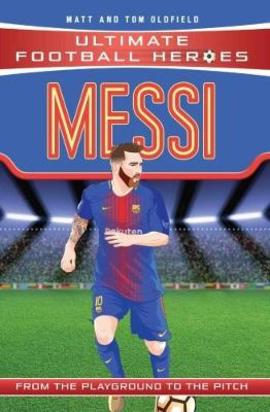 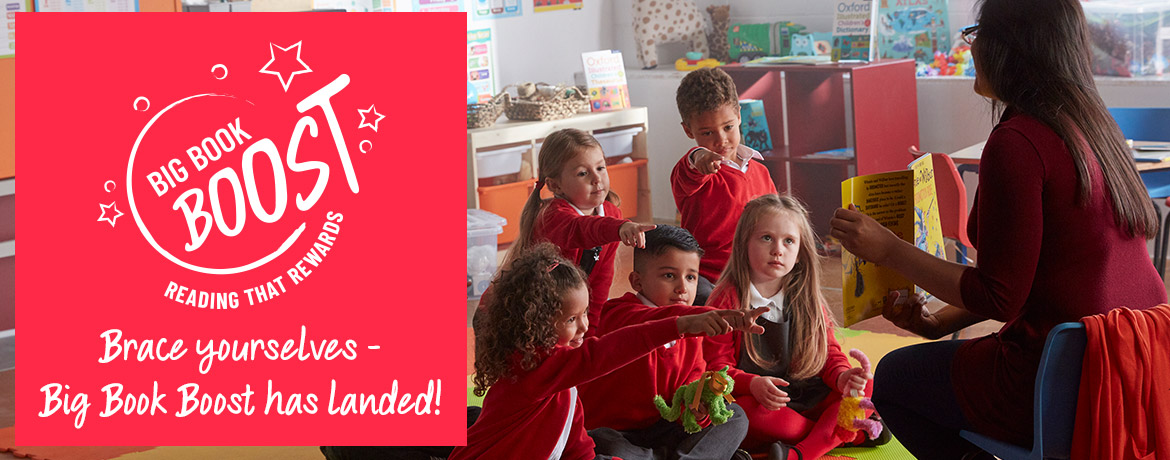 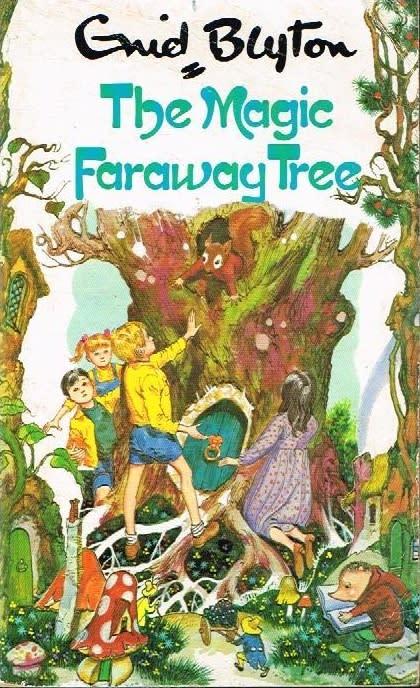 